Rampant Wear “Pre-Order” Form First Name:  _________________________Last Name: ________________________________Students Name:  _____________________Email address:  ______________________ Phone to be reached for questions:  ____________________________Item				______________________________________________________________□1/4th Zip Cadet Sweatshirt	□Male		□Grey		□Small				□$35			□Female	□Black		□Mediu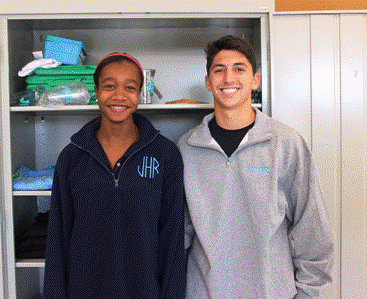 					□Navy		□Large														□X Large								□2X Large□3X Large*$2.00 extra	□$2Item				_______________________________________________________________□1/4th Zip Fleece Jacket	□Male		□Navy 	□Small				□$35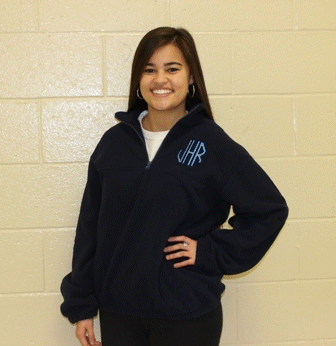 			□Female	□Black		□Medium							□Large							□X Large								□2X Large							□3X Large*$2.00 extra	□$2Item requested:			_________________________________			______Charles Rivers Rain-jacket	□Male				□Small				□$35			□Female			□Medium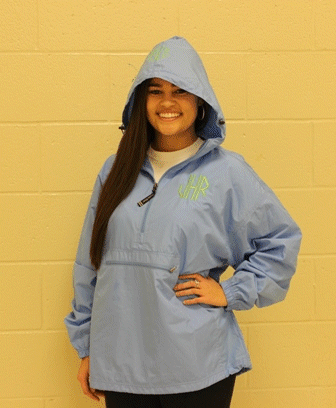 							□Large							□X Large								□2X Large							□3X Large*$2.00 extra	□$2Item requested:				_____________________________________		□ Spirit T-Shirt 						□Small				□$35						□Medium						□Large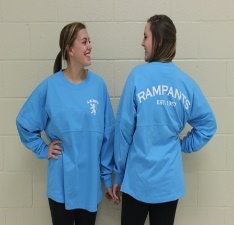 						□X Large							□2X Large						□3X Large*$2.00 extra	□$2Total Amount Paid (order must be pre-paid)   $_____